            Üniversitemiz ………………………………………. bünyesinde …………….... kadrosunda görev yapmakta iken ……………….. nedeniyle …../…../20…. tarihi itibariyle aylıksız izne ayrılmıştım. …./…./20… tarihi itibariyle tekrar görevime başlamak istiyorum.	Gereğine saygılarımla arz ederim. …/…./20….						İmza	: Adı Soyadı	: 						         Kurum Sicil No :Adres : Gsm:Ek: AYLIKSIZ İZİN DÖNÜŞÜ GÖREVE BAŞLAMA TALEP FORMUDoküman No-AYLIKSIZ İZİN DÖNÜŞÜ GÖREVE BAŞLAMA TALEP FORMUİlk Yayın Tarihi-AYLIKSIZ İZİN DÖNÜŞÜ GÖREVE BAŞLAMA TALEP FORMURevizyon Tarihi-AYLIKSIZ İZİN DÖNÜŞÜ GÖREVE BAŞLAMA TALEP FORMURevizyon No0AYLIKSIZ İZİN DÖNÜŞÜ GÖREVE BAŞLAMA TALEP FORMUSayfa No1 / 1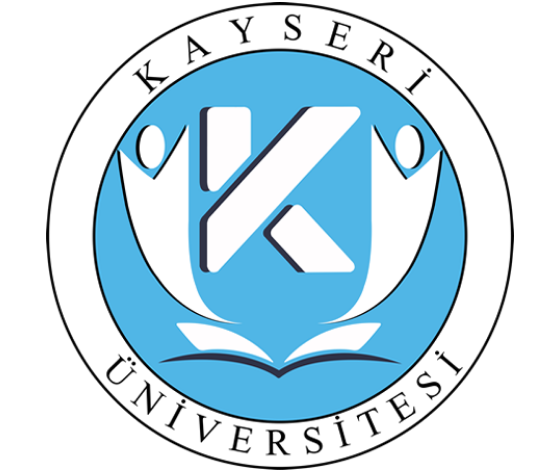 